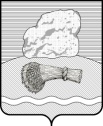 РОССИЙСКАЯ ФЕДЕРАЦИЯКалужская областьДуминичский районСельская Дума сельского поселения«СЕЛО ЧЕРНЫШЕНО» РЕШЕНИЕ«13» декабря 2022 года								№ 21Об утверждении Положения «О порядке предоставлении отсрочки от уплаты арендной платы по договорам аренды муниципального недвижимого имущества, в том числе земельных участков, находящихся в собственности муниципального образования сельское поселение «Село Чернышено»В соответствии со статьей Устава сельского поселения «Село Чернышено»Сельская Дума сельского поселения «Село Чернышено»РЕШИЛА:Утвердить Положение «О порядке предоставлении отсрочки от уплаты арендной платы по договорам аренды муниципального недвижимого имущества, в том числе земельных участков, находящихся в собственности сельского поселения «Село Чернышено»  (прилагается).Контроль за исполнением настоящего Решения оставляю за собой.3. Настоящее Решение вступает в силу со дня его опубликования (обнародования).Приложение к решению сельской Думы СП «Село Чернышено»от «13» декабря 2022 года № 21ПОЛОЖЕНИЕО порядке предоставлении отсрочки от уплаты арендной платы по договорам аренды муниципального недвижимого имущества, в том числе земельных участков, находящихся в собственности находящихся в собственности муниципального образования сельское поселение «Село Чернышено»Общие положения1.1.Положение «О порядке предоставлении отсрочки от уплаты арендной платы по договорам аренды муниципального недвижимого имущества, в том числе земельных участков, находящихся в собственности находящихся в собственности муниципального образования сельское поселение «Село Чернышено» в соответствии с пунктом 7 распоряжения Правительства Российской Федерации от 15.10.2022 № 3046-р определяет порядок предоставлении отсрочки от уплаты арендной платы по договорам аренды муниципального недвижимого имущества, в томчисле земельных участков, гражданам, призванным на военную службу по мобилизации в Вооруженные Силы Российской Федерации в соответствии с Указом Президента Российской Федерации от 21 сентября 2022 г. № 647 «Об объявлении частичной мобилизации в Российской Федерации» или проходящим военную службу по контракту, заключенному в соответствии с пунктом 7 статьи 38 Федерального закона «О воинской обязанности и военной службе», либо заключившим контракто добровольномсодействии в выполнении задач, возложенных на Вооруженные Силы Российской Федерации.1.2.Отсрочка от уплаты арендной платы по договорам аренды  муниципального недвижимого имущества, в том числе земельных участков, находящихся в собственности муниципального образования сельское поселение «Село Чернышено» предоставляется арендаторам - физическим лицам, в том числе индивидуальным  предпринимателям, юридическим лицам, в которых одно и то же физическое лицо, являющееся единственным учредителем (участником) юридического лица и его руководителем, в случае если указанные физические лица, втом числе индивидуальные предприниматели или физические лица, являющиеся учредителем (участником) юридического лица и его руководителем, призваны на военную службу по мобилизации в Вооруженные Силы Российской Федерации в соответствии с Указом Президента Российской Федерации от 21 сентября 2022 г. № 647 «Об объявлении частичной мобилизации в Российской Федерации» или проходят военную службу по контракту, заключенному в соответствии с пунктом 7 статьи 38Федерального закона«О воинской обязанности и военной службе», либо заключившие контракт о добровольном содействии в выполнении задач, возложенных на Вооруженные Силы Российской Федерации.       1.3. Отсрочка предоставляется при отсутствии использования арендованного по договору имущества в период прохождения арендатором военной службы или оказания добровольного содействия в выполнении задач, возложенных на Вооруженные силу Российской Федерации.Порядок предоставления отсрочки от уплаты арендной платы2.1 Арендатор направляет в администрацию муниципального образования сельское поселение «Село Чернышено» уведомление о предоставлении отсрочки уплаты арендной платы с приложением копий документов, подтверждающих статус прохождения военной службы по частичной мобилизации в Вооруженных Силах Российской Федерации, или копии уведомления о заключении контракта о прохождении военной службы в соответствии с пунктом 7 статьи 38 Федерального закона «О воинской обязанности и военной службе» либо контракта о добровольном содействии в выполнении задач, возложенных на Вооруженные Силы Российской Федерации, предоставленного федеральным органом исполнительной власти, с которым заключены указанные контракты.       2.2  Решение о предоставлении отсрочки от уплаты арендной платы сельское поселение «Село Чернышено» принимается в течение одного рабочего дня со дня получения (регистрации) в органе местного самоуправления уведомления и копии документов, указанных в п. 2.1 Положения.Уплата задолженности по арендной плате3.1. Задолженность по арендной плате подлежит уплате на основании заключенного дополнительного соглашения к договору аренды со дня окончания периода прохождения военной службы или оказания добровольного содействия в выполнении задач, возложенных на Вооруженные Силы Российской Федерации, поэтапно, не чаще одного раза в месяц, равными платежами, размер которых не должен превышать размера половины ежемесячной арендной платы по договору аренды.3.2. В связи с предоставлением отсрочки по оплате арендной платы не допускается установление арендодателем дополнительных платежей, подлежащих уплате арендатором, применение штрафов, процентов за пользование чужими денежными средствами или иных мер ответственности в связи с несоблюдением арендатором порядка и сроков внесения арендной платы (в том числе в случаях, если такие меры ответственности предусмотрены договоров аренды) на период прохождения лицом, указанным в п.1.1 Положения, военной службы или оказания добровольного содействия в выполнении задач, возложенных на Вооруженные Силы Российской Федерации.3.3 Коммунальные платежи, связанные с арендуемым имуществом по договорам аренды, по которым арендатору предоставлена отсрочка уплаты арендной платы, в период такой отсрочки, уплачиваются арендодателем.                                                   ПОЯСНИТЕЛЬНАЯ ЗАПИСКАк решению«Об утверждении Положения «О порядке предоставлении отсрочки от уплаты арендной платы по договорам аренды муниципального недвижимого имущества, в том числе земельных участков, находящихся в собственности муниципального образования сельское поселение «Село Чернышено»	Данное решение разработано на основании п.7 распоряжения Правительства Российской Федерации от 15.10.2022 № 3046-р и определяет порядок предоставлении отсрочки от уплаты арендной платы по договорам аренды муниципального недвижимого имущества, в том числе земельных участков гражданам, призванным на военную службу по мобилизации в Вооруженные Силы Российской Федерации в соответствии с Указом Президента Российской Федерации от 21 сентября 2022 г. № 647 «Обобъявлении частичной мобилизации в Российской Федерации» или проходящим военную службу по контракту, заключенному в соответствии с пунктом 7 статьи 38 Федерального закона «О воинской обязанности и военной службе», либо заключившим контракт о добровольном содействии в выполнении задач, возложенных на Вооруженные Силы Российской Федерации.	Принятие решения будет способствовать поддержке указанной категории лиц.                               ФИНАНСОВО-ЭКОНОМИЧЕСКОЕ ОБОСНОВАНИЕк решению«Об утверждении Положения «О порядке предоставлении отсрочки от уплаты арендной платы по договорам аренды муниципального недвижимого имущества, в том числе земельных участков, находящихся в собственности муниципального образования сельское поселение «Село Чернышено»                     Принятие настоящего решения не потребует расходов местного бюджета.                                                                   ПЕРЕЧЕНЬнормативных правовых актов, подлежащих признанию утратившими силу, приостановлению, изменению или принятию в связи с принятием решения«Об утверждении Положения «О порядке предоставлении отсрочки от уплаты арендной платы по договорам аренды муниципального недвижимого имущества, в том числе земельных участков, находящихся в собственности муниципального образования сельское поселение «Село Чернышено»В связи с принятием решения «Об утверждении Положения «О порядке предоставлении отсрочки от уплаты арендной платы по договорам аренды муниципального недвижимого имущества, в том числе земельных участков, находящихся в собственности муниципального образования сельское поселение «Село Чернышено»признание утратившим силу, приостановление, изменение, принятие нормативных правовых актов не потребуется.Глава сельского поселения                                             Р.Н.Леонов